ПРОЕКТНАЯ РАБОТА«Фестиваль науки и технологии»ОглавлениеВведение……………………………………………………………...……………3Пояснительная записка………………………………...…………………………3План мероприятия………………………………………………………………...6Приложение 1………………………………………………………………….......8Приложение 2…………………………………………………………………….16Приложение 3………………………………………………………………….....17Приложение 4…………………………………………………………………….18ВведениеПояснительная запискаСовременная школа ориентируется на интеллект как один из ресурсов личности и на развитие интеллектуальной сферы каждого ученика, так как это объективная потребность, которая диктуется реалиями настоящего и запросами будущего. Это же направление отражено и в Концепции модернизации Российского образования: обеспечение развития индивидуализации обучения с учетом способностей и интересов обучающихся.Развитие нашего общества сегодня напрямую связано с развитием науки и технологии. Наука и современные технологии влияют на нашу жизнь и на события, имеющие общемировое значение. Чтобы правильно понимать эти события и делать нужные выводы, у выпускника современной школы должны быть сформированы готовность и способность творчески мыслить, находить нестандартные решения, проявлять инициативу, т.е. выпускник должен быть конкурентоспособным. И поэтому сегодня образ выпускника школы становится ориентиром для проектирования процессов и условий получения образовательных результатов, главным инструментом развития школы и педагогического коллектива.Одно из важнейших условий комплексного и разностороннего развития способностей ученика – это многоплановость и разнообразие видов деятельности, в которые одновременно он включается. Эта деятельность должна быть творческой, иметь оптимальный уровень трудности для исполнителя и обеспечить должную мотивацию и положительный эмоциональный настрой в ходе и по окончании выполнения деятельности.Проект «Фестиваль науки и технологии» разработан для развития творческих, интеллектуальных, социальных способностей учащихся. Необходимости создания максимальной возможности для того, чтобы расширить образовательный процесс учреждений дополнительного образования и дать возможность учащимся выстроить свою образовательную траекторию.В процессе подготовки были использованы архивные информационные материалы педагогов образовательного учреждения, которые используются ими по сегодняшний день на занятиях. Цель: расширение представлений школьников о современных технологиях в мире науки и техники.Задачи: развивать эмоционально-образную сферу, воображение;развивать коммуникативные навыки, вступать в диалог, давать короткие сообщения по теме;развитие интересов, творческих способностей;воспитывать чувство взаимопомощи, поддержки учащихся друг к другу;воспитание активности.развитие аналитического мышления, практических навыков работы с информацией и навыков разработки управленческих решений;приобретение навыка применения теоретических знаний для решения практических проблем;приобретение навыков ясного и точного изложения собственной точки зрения в устной или письменной форме;решение научных и исследовательских задач;систематизирование знаний любых областей деятельности, позволяющее значительно эффективнее использовать эти знания и на принципиально новой основе развивать конкретные науки;сформировать у учащихся знания о программе Adobe Audition, способах редактирования аудиофайлов, обработке звука, которая широко использующуюся в современной звукозаписи и радиовещании;научиться рассчитывать сопротивление;работать с макетной платой;правильно собирать электрическую цепочку;предоставить информацию о возможностях обучения трехмерной графики и анимации в ЦДЮТТ Московского района Санкт-Петербурга;заинтересовать возможностями обучения трехмерной графики и анимации в ЦДЮТТ Московского района Санкт-Петербурга;познакомить с профессиями, связанными с 3D-моделированием: инженер, архитектор, 3D-дженералист, визуализатор, моделер, аниматор, гейм-дизайнер.Возрастная группа: учащиеся 6-10 классов. Особенности формирования команд: несколько классов смешиваются между собой и способом жеребьевки делятся на 4 команды.План мероприятияПодготовка мероприятия: Проведение рекламной кампании: объявление о предстоящем мероприятии на сайте учреждения, рассылка приглашений для школ, информирование ОУ района посредством электронной почты. Разработка станций и заданий, подготовка наклеек для маршрутных листов, которые выдаются командам за прохождение станции. Подготовить документацию мероприятия (бейджики, маршрутные листы, оценочный лист – сводная по всем командам, сертификаты об участии) Подготовить фото оборудование для проведения съемок.Ход мероприятия: Встреча гостей в актовом зале, регистрация участников мероприятия. Вступительная часть:
Ведущий: Добрый день, уважаемые гости и участники нашего фестиваля! Мы рады приветствовать вас в стенах ЦДЮТТ и приглашаем вас принять активное участие в нашей программе приуроченной к году науки и технологий «Фестиваль науки и технологий».
Наше мероприятие в общей совокупности проходит 4 часа, по 45 минут у вас есть на каждую станцию и 10-15 минут на отдых, перекус и переход между локациями. Команда имеет право по-своему выполнять задания на определенных станциях, но при выборе капитана именно он несет ответственность за дисциплину и итоговое решение в команде. Основная часть – прохождение станций.
Ведущий: Игра проводится в форме станции, на которых команды выполняют различные творческие и интеллектуальные задания. Вы делитесь на 8 команд по 2 группы (4 команды в группе), каждая команда проходит только 4 станции. Вам выдается маршрутный лист, по которому вы отправляетесь на станции в соответствии с маршрутным листом. Тематика заданий связана непосредственно с технологиями, компьютерными устройствами и видеосъемками, и их использованием в повседневной жизни. Ведущий станции озвучит задание, поразмышляет вместе с вами над теорией и даст время на выполнение задания, и в результаты выставит общую оценку правильности вашего решения. После прохождения всех станций вас ждет подведение итогов и награждение в актовом зале.Варианты маршрутных листов, а также технические листы станций представлены в приложении 1-2.После прохождений всех станций команды встречаются вместе в актовом зале. Пока жюри подводит итоги – участники делятся впечатлениями и смотрят видеоролики о деятельности нашего центра.2.4. Подведение итогов.Командам вручаются сертификаты, представлены в приложении 3. На заключительном этапе проходит живое общение, желающие могут написать отзывы и пожелания, получить информацию о планируемых мероприятиях и т.д. Материалы, рассказывающие о мероприятии, игре, фотографии участников размещаются на сайте ЦДЮТТ и в группе Вконтакте.Критерии и показатели эффективности проекта (общественной значимости):Заинтересованность педагогов и ребят в реализации проектаВостребованность, наблюдается положительная динамика посещаемости Результативность – рост количества проведенных игр, наличие мотивирующей образовательной среды в ЦДЮТТ, для реализации идеиАктивность деятельности – организация и активное участие в фестивале науки и технологийМатериально-техническое и информационное обеспечение проекта – удовлетворенность процессом организации проекта педагогами и обучающимися, а также доступность (отзывы участников проекта в приложении 4)Таким образом, практическая значимость данного проекта заключается:В возможности непосредственного продуктивного общения детей и взрослых из разных образовательных учрежденийСтимулировании детей и подростков на достижение результатов, мотивация на успех и нахождение решенийРасширение представлений школьников о современных технологиях в мире науки и техники.Приложение 1Приложение 2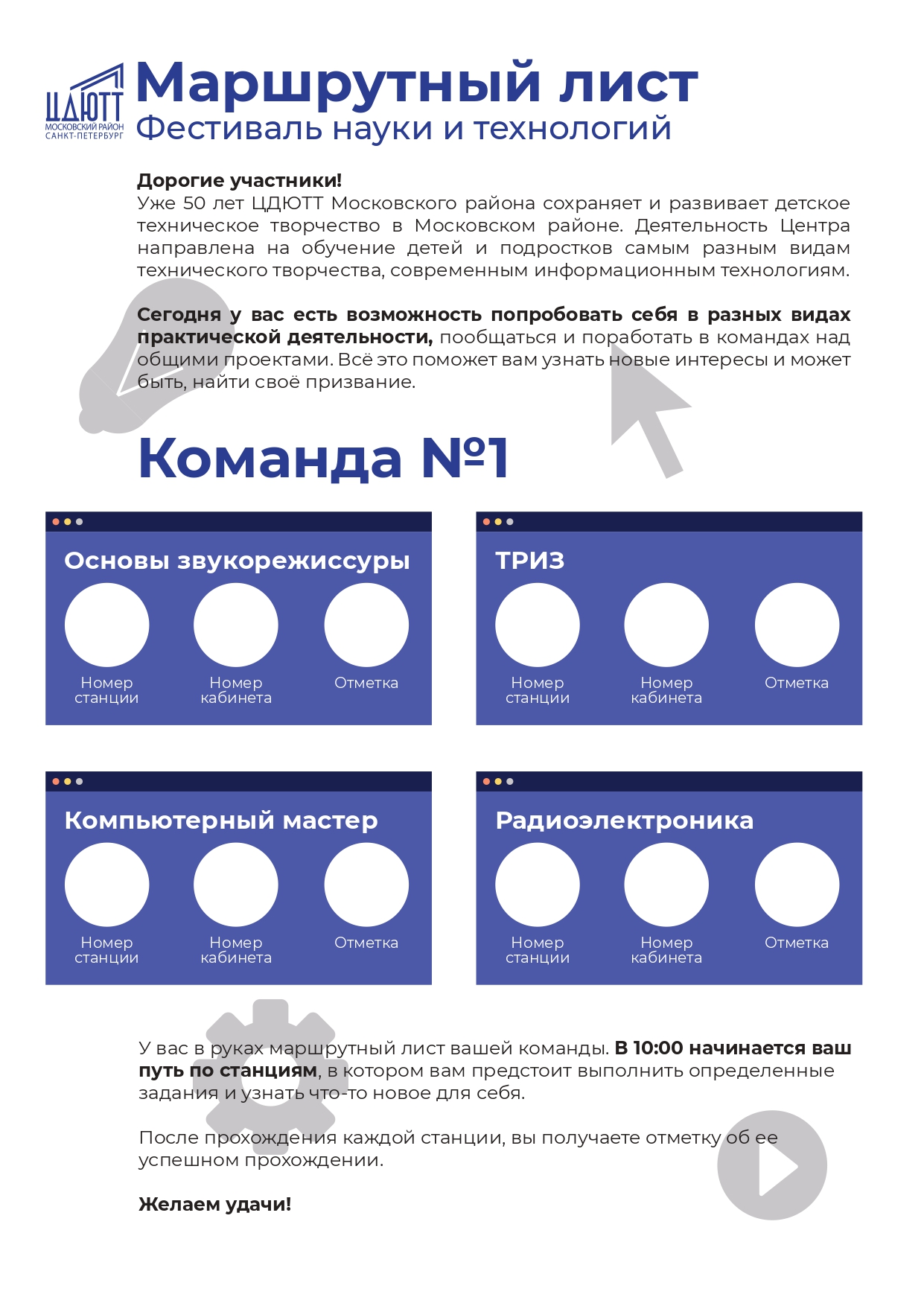 Приложение 3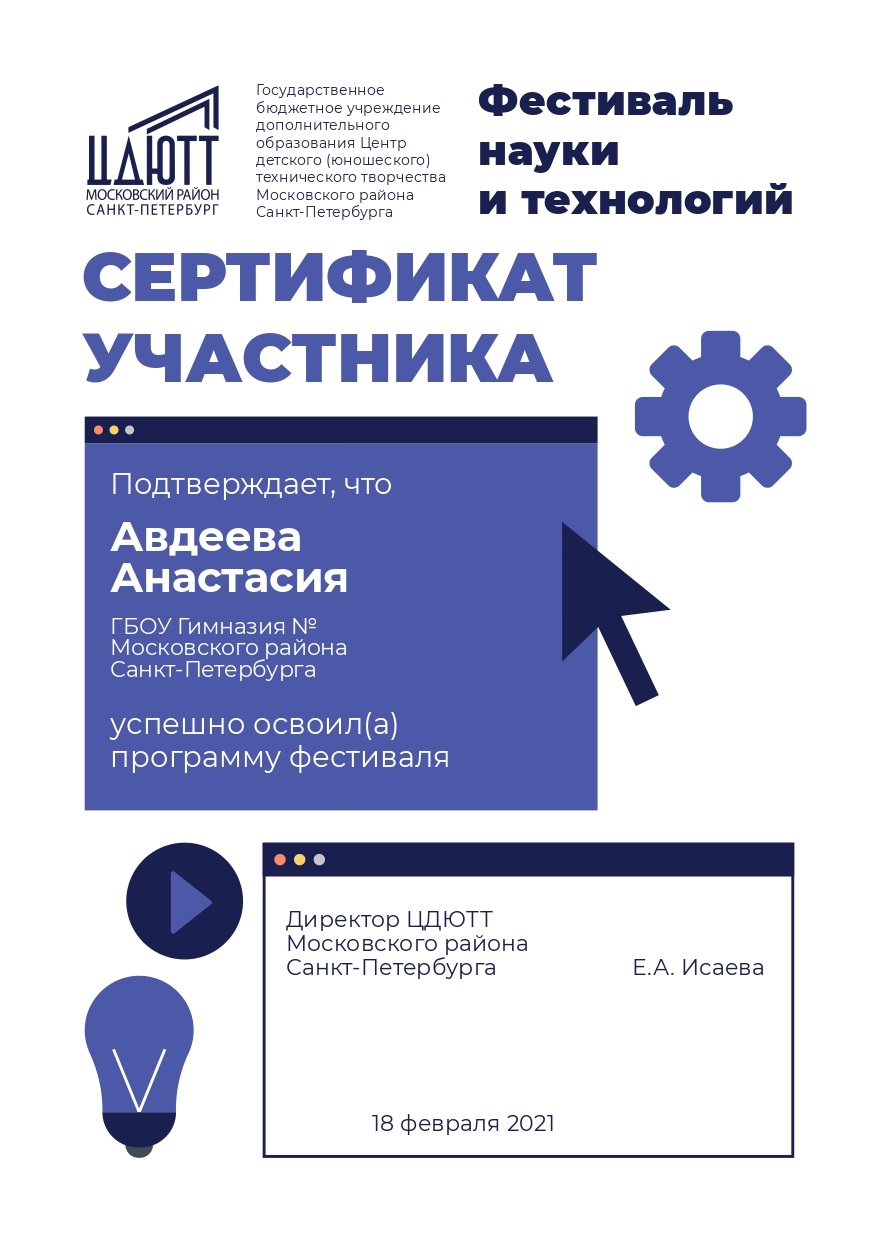 Приложение 4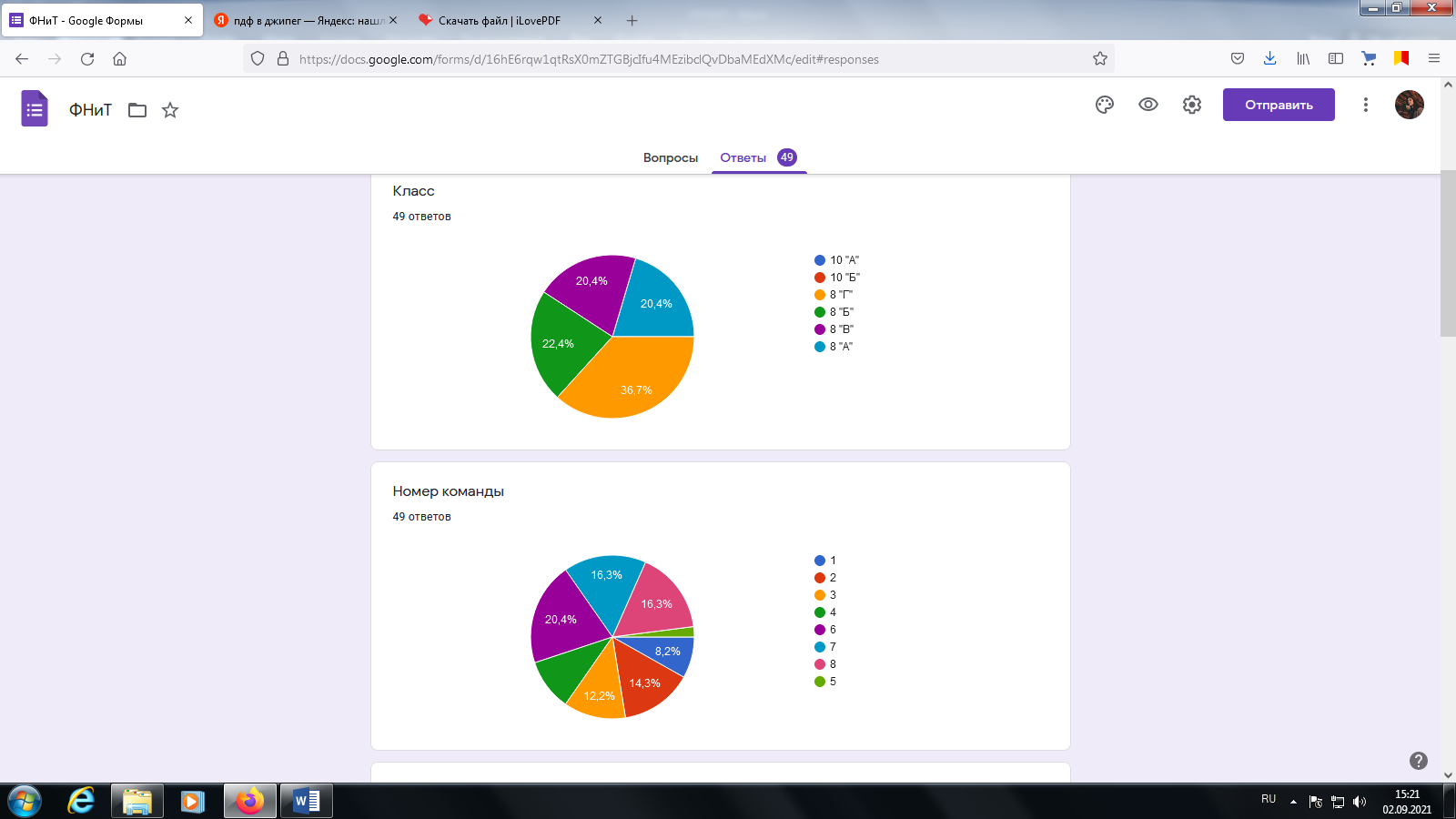 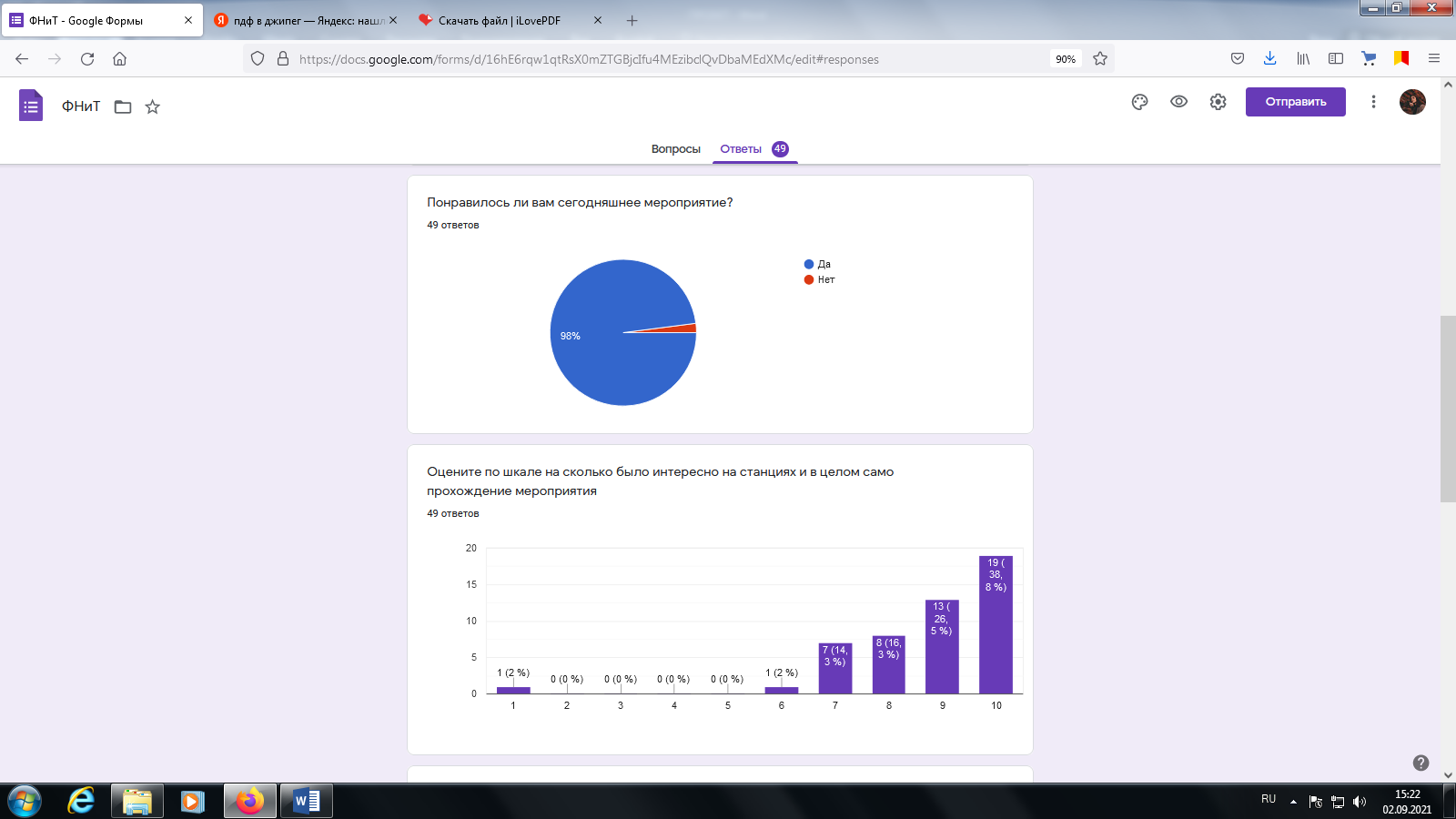 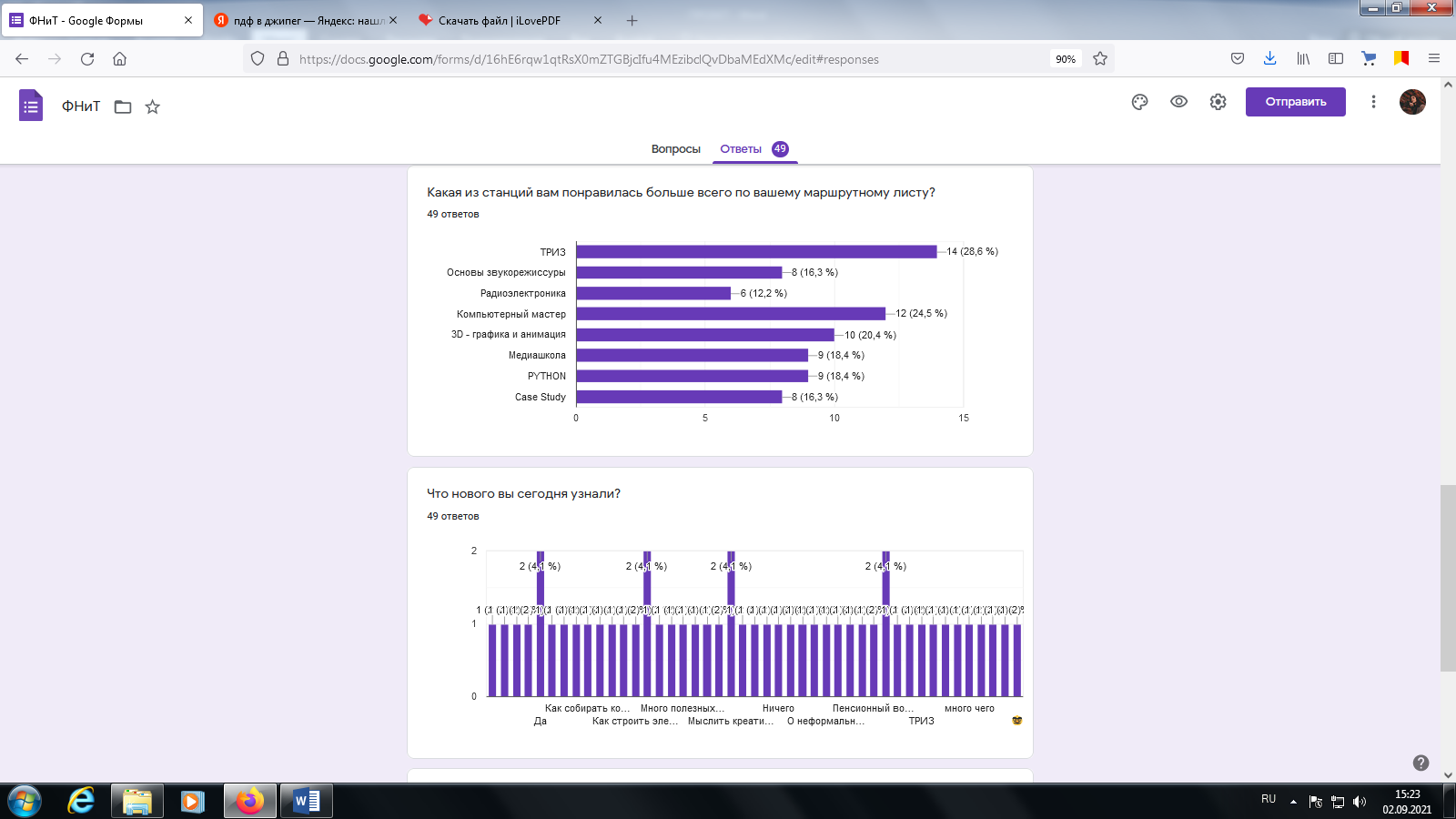 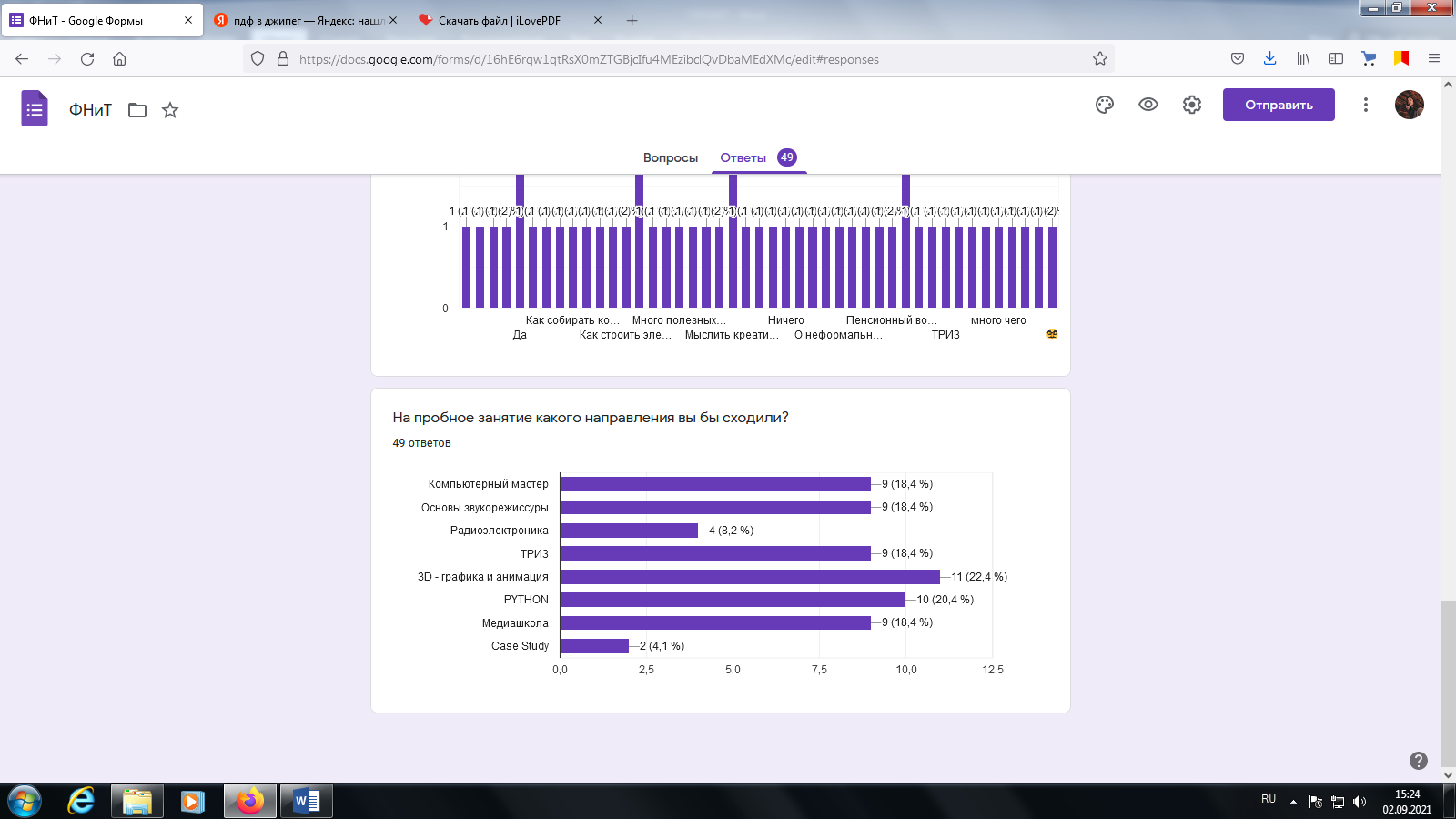 Название станции«Case Study»Вид задачи ОбучающаяЦели и задачи развитие аналитического мышления, практических навыков работы с информацией и навыков разработки управленческих решений;отработка умения востребовать дополнительную информацию, необходимую для уточнения исходной ситуации;приобретение навыка применения теоретических знаний для решения практических проблем;развитие навыков принятия решений в ситуации неопределенности;приобретение навыков ясного и точного изложения собственной точки зрения в устной или письменной форме;выработка умения осуществлять презентацию, то есть убедительно преподносить, обосновывать и защищать свою точку зрения;отработка навыков конструктивного критического оценивания точки зрения других.Приемы, методы и средства используемые в процессе Частично-поисковый с применением кейс-технологий, по источнику передачи и восприятия информации: словесный, поисковый (эвристический), фронтальная беседа, методы мотивации учебной деятельности: метод опоры на жизненный опыт, по характеру управления учебной работой: работа в команде.Планируемые результаты Усвоение новой информации Освоение метода сбора данныхОсвоение метода анализаУмение работать с текстом Соотнесение теоретических и практических знаний Создание авторского продуктаОбразование и достижение личных целей Повышение уровня коммуникативных навыков Появление опыта принятия решений, действий в новой ситуации, решения проблемСпособ и формат оценивания результатов работы. Критериями оценки выполненного кейс - задания являются:Научно-теоретический уровень выполнения кейс - задания и выступления.Полнота решения кейса.Степень творчества и самостоятельности в подходе к анализу кейса и его решению.Доказательность и убедительность.Форма изложения материала и качество презентации.Культура речи, жестов, мимики при устной презентации.Полнота и всесторонность выводов.Наличие собственных взглядов на проблему.ОборудованиеКомпьютер, проектор, обучающие слайды, бумага, канцелярские принадлежностиНазвание станции«ТРИЗ»Вид задачи Ознакомление с работой направления «ТРИЗ»Цели и задачи Решение научных и исследовательских задач. Выявление проблем, трудностей и задач при работе с системами и при их развитии. Максимально эффективное использование ресурсов для решения многих проблем. Объективная оценка решений. Систематизирование знаний любых областей деятельности, позволяющее значительно эффективнее использовать эти знания и на принципиально новой основе развивать конкретные науки.Приемы, методы и средства используемые в процессе Рассказ, беседа, дискуссия, объяснение, демонстрация, иллюстрация, симуляционные игрыПланируемые результаты Наличие у посетителей четкого представления о направленииСпособ и формат оценивания результатов работы. Обратная связь в конце занятия с помощью беседы и опросаОборудованиеКабинет, столы, стулья, доска, мел, бумага, карандашиНазвание станции«Основы звукорежиссуры»Вид задачи Создание условий для проявления технических и творческих способностей обучающихсяЦели и задачи Сформировать у учащихся знания о программе Adobe Audition, способах редактирования аудиофайлов, обработке звука, которая широко использующуюся в современной звукозаписи и радиовещании.Приемы, методы и средства используемые в процессе Наглядные методы обучения; демонстрация; показ; создание техническо-творческих работ Планируемые результаты Сформировано знание о программе Adobe Audition. Готовая работа – окончательно отредактированный аудиофайл, выведенный в формат MP3; опыт работы в программе Adobe Audition.Способ и формат оценивания результатов работы. Зачёт/незачет Оборудование212 кабинет, программа Adobe AuditionНазвание станции«Радиоэлектроника»Вид задачи Сделать светящийся флаг страныЦели и задачи Научиться рассчитывать сопротивлениеРаботать с макетной платойПравильно собирать электрическую цепочкуПриемы, методы и средства используемые в процессе Объяснение, демонстрация, работа в парах.Планируемые результаты Научатся собирать элементарные светильникиСпособ и формат оценивания результатов работы. Заработало – 10 балов, неправильно посчитаны сопротивления – 5 балов, не работает – 0ОборудованиеНабор радиоэлементов, макетные платы, источники питанияНазвание станции«Трехмерная графика и анимация»Вид задачи Знакомство с 3D-технологиями в ЦДЮТТ Московского района Санкт-ПетербургаЦели и задачи Цель: Привлечение ребят в объединения ЦДЮТТ Московского района Санкт-Петербурга
Задачи:
1. Предоставить информацию о возможностях обучения трехмерной графики и анимации в ЦДЮТТ Московского района Санкт-Петербурга;2. Заинтересовать возможностями обучения трехмерной графики и анимации в ЦДЮТТ Московского района Санкт-Петербурга;
3. Познакомить с профессиями, связанными с 3D-моделированием: инженер, архитектор, 3D-дженералист, визуализатор, моделер, аниматор, гейм-дизайнер.Приемы, методы и средства используемые в процессе Информативно-рецептивный: наблюдение, экскурсия, показ, образец;Репродуктивный: прием повтора;Исследовательский: самостоятельная работа.Планируемые результаты Знакомство с возможностями изучения 3D-моделированием в ЦДЮТТ Московского района Санкт-Петербурга
Создание своей 3D-моделиСпособ и формат оценивания результатов работыВизуальныйОборудованиеНоутбуки с подключенным интернетом, проектор, оборудование 3D-лаборатории: 3D-принтеры, 3D-модели и т.д.Название станции«Компьютерный мастер»Вид задачи Сборка-разборка СБ персонального компьютераЦели и задачи освоение учащимися практического навыка неполной сборки-разборки системного блока ПК и получение знаний об общих принципах устройства компьютера и подходах к его сборке и ремонтуПриемы, методы и средства используемые в процессе Инструктаж, просмотр обучающих материалов (презентации\ролики), самостоятельное выполнение практического заданияПланируемые результаты Расширение кругозора и приобретение как новых знаний о ПК, так и навыков по его обслуживанию\ремонтуСпособ и формат оценивания результатов работы. учёт скорости и точности выполнения практического задания и ответов на викторину по презентацииОборудованиеСтолы, системные блоки ПК, отвёртки, презентационный ПК\ноутбук, проектор или большая тв-панельНазвание станции«Медиашкола»Вид задачи Создать репортажный сюжет на мобильный телефонЦели и задачи Цель: Формирование у ребят представления о телевизионном репортажеЗадачи:Создание благоприятной эмоциональной атмосферы, обеспечивающей социально-психологическую комфортность участникам игры.Способствование развитию культуры общения и коммуникативных качеств школьников.Сплочение коллектива детей через совместную игровую деятельность.Создание условий для проявления положительных эмоцийЗнакомство участников с визуальными средствами создания телевизионного репортажа.Приемы, методы и средства используемые в процессе Наглядность, объяснение, Планируемые результаты Снятый репортажСпособ и формат оценивания результатов работы. По 10 бальной шкале, учитывая параметры: коллективная деятельность, использование технических средств, четкое выполнение требованийОборудованиеЭкран, проектор, ноутбук, карточки.Название станции«PYTHON»Вид задачи ОбучающаяЦели и задачи Учащиеся должны получить представление о существовании такого направления человеческой деятельности как программирование, такого языка программирования как питон, получить представление  для решения каких задач он может использоваться, как может выглядеть программа на языке питоне,Приемы, методы и средства используемые в процессе Лекция с использованием слайдов на проекторе; компьютеры с установленным языком программирования python 3.6; предварительно написанная программа, постепенным воссоздание которой мы займемся на занятии Планируемые результаты Учащиеся получат представление о существовании такого направления человеческой деятельности как программирование, такого языка программирования как питон, получат представление  для решения каких задач он может использоваться,  узнают как может выглядеть программа на языке питоне,Способ и формат оценивания результатов работы. Строгий взгляд педагога доп. образования, работоспособность написанной программы и компьютерного оборудования после завершения работы учащимсяОборудованиеКомпьютеры, проектор, длинный тяжелый деревянный карандаш, для подавления бунтов